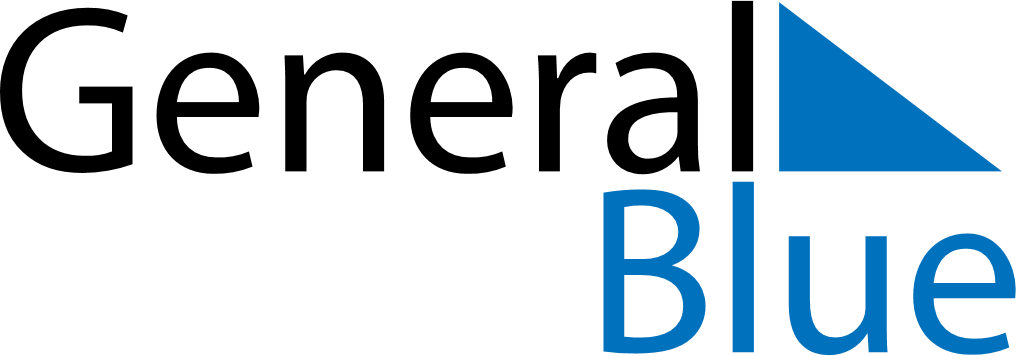 Weekly CalendarAugust 18, 2024 - August 24, 2024Weekly CalendarAugust 18, 2024 - August 24, 2024Weekly CalendarAugust 18, 2024 - August 24, 2024Weekly CalendarAugust 18, 2024 - August 24, 2024Weekly CalendarAugust 18, 2024 - August 24, 2024Weekly CalendarAugust 18, 2024 - August 24, 2024Weekly CalendarAugust 18, 2024 - August 24, 2024SundayAug 18SundayAug 18MondayAug 19TuesdayAug 20WednesdayAug 21ThursdayAug 22FridayAug 23SaturdayAug 245 AM6 AM7 AM8 AM9 AM10 AM11 AM12 PM1 PM2 PM3 PM4 PM5 PM6 PM7 PM8 PM9 PM10 PM